第42回　ミズノレディースカップソフトテニス大会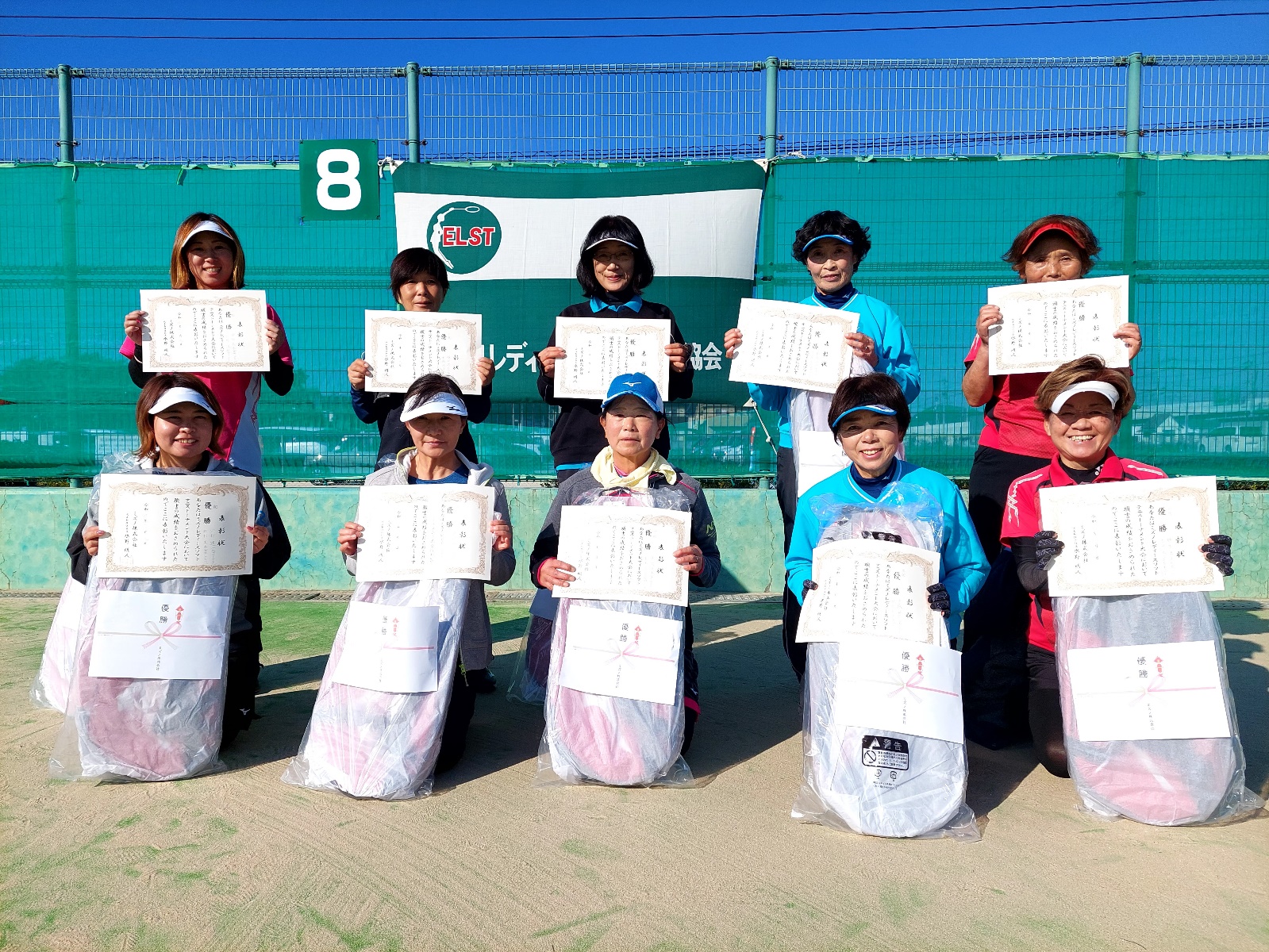 